Курение во время беременности. Негативные последствия для матери и ребенка 

Бросить курить — это одно из наиболее важных решений, которое будущая мать может сделать для своего ребенка. Различные исследования выявили, что курение матери в период беременности влечет за собой серьезнейшие негативные последствия в процессе развития плода. Каждая сигарета содержит более 2000 ядовитых химических веществ, наносящих вред еще не родившемуся детенышу. Наиболее опасные вещества: смолы, никотин, окись углерода. 

Курение в процессе беременности вызывает множество различных осложнений. У курящих женщин повышается риск внематочной беременности, когда эмбрион зарождается вне матки, например в фаллопиевых трубах. К сожалению, большинство подобных беременностей заканчиваются досрочно. Нередко рекомендуется хирургическое вмешательство, чтобы защитить жизнь женщины. 

Если женщина продолжает курить при беременности — вероятнее всего, это вызовет осложнения с плацентой. Зачастую возникают отторжения — отделение плаценты от стенки матки. 

Возможно происхождение других не менее опасных для матери и ребенка эксцессов: 

— Повышение риска возникновения сильных кровотечений, как следствие — мертворожденный ребенок. 

— Значительное повышение риска досрочных родов, как следствие — рождение ребенка с маленьким весом, возможно с некоторыми уродствами. 

— Существуют доказательства, что следствием курения матери во  времябеременности для ребенка будут респираторные проблемы, гипердинамия, плохая концентрация внимания и проблемы во время обучения. 

— Воздействие сигаретного дыма на ребенка после рождения влияет на него не менее пагубно: возникают проблемы с дыханием, тонзиллит, периодические инфекции уха. 

— Негативное влияние сигаретного дыма на материнское молоко. К тому же в процессе кормления таким молоком ребенок получает весь букет вредных веществ, находящихся в этом дыме. 

Если мать еще до рождения ребенка беспокоится о его здоровье, она обязательно должна бросать курение. В борьбе с курением многие врачи рекомендуют медицинские спреи для рта.
Для курильщиков, у которых есть цель избавиться от этой пагубной привычки, существуют различные лекарства, например бупропион. В результате тестирования этого препарата его признали безопасным, но его воздействие на беременных все же до конца не изучено. Еще один фактор, из-за которого от подобных препаратов следует отказаться, — попадание его составляющих через молоко в организм ребенка. 

В борьбе с курением активно используют гипноз и акупунктуру. Эти методы признаны наиболее безопасными для развивающегося плода. Но на успех может повлиять только личная мотивация женщины, а также длительность опыта курильщицы. 

Если вам не хватает мотивации или силы воли, это очень печально. Воздержитесь хотя бы в первые 15 недель беременности от этой ужасной привычки. Помните, что все эти действия вы делаете во благо здоровья и нормального развития вашего ребенка.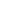 